STATEMENT LETTER The Originality of ManuscriptI hereby state that the manuscript entitled:  Effect of Land Use Change on Soil Physico-Chemical Characteristics in Sungai Batang, East Part of Caldera Maninjauwith the author(s): Yulnafatmawita, Refdinal, Armansyah, Zainal A. Harisis my (our) original work and has not been published overall or partly in a journal or a working paper or other types of publications. All the citations in the manuscript have been mentioned in the references according to the scientific of conduct, including other parties who have contributed on the content of the manuscript, except those related to writing style and expression. I ensure that the statement mentioned above is true. Any kinds of misconducts on this statement is unacceptable academically and by law.Padang, 15 December 2021Name		: YulnafatmawitaInstitution	: Andalas UniversityOffice Address	: Agriculture Faculty, Andalas University, Kamus 							  Unand Limau Manis, Padang 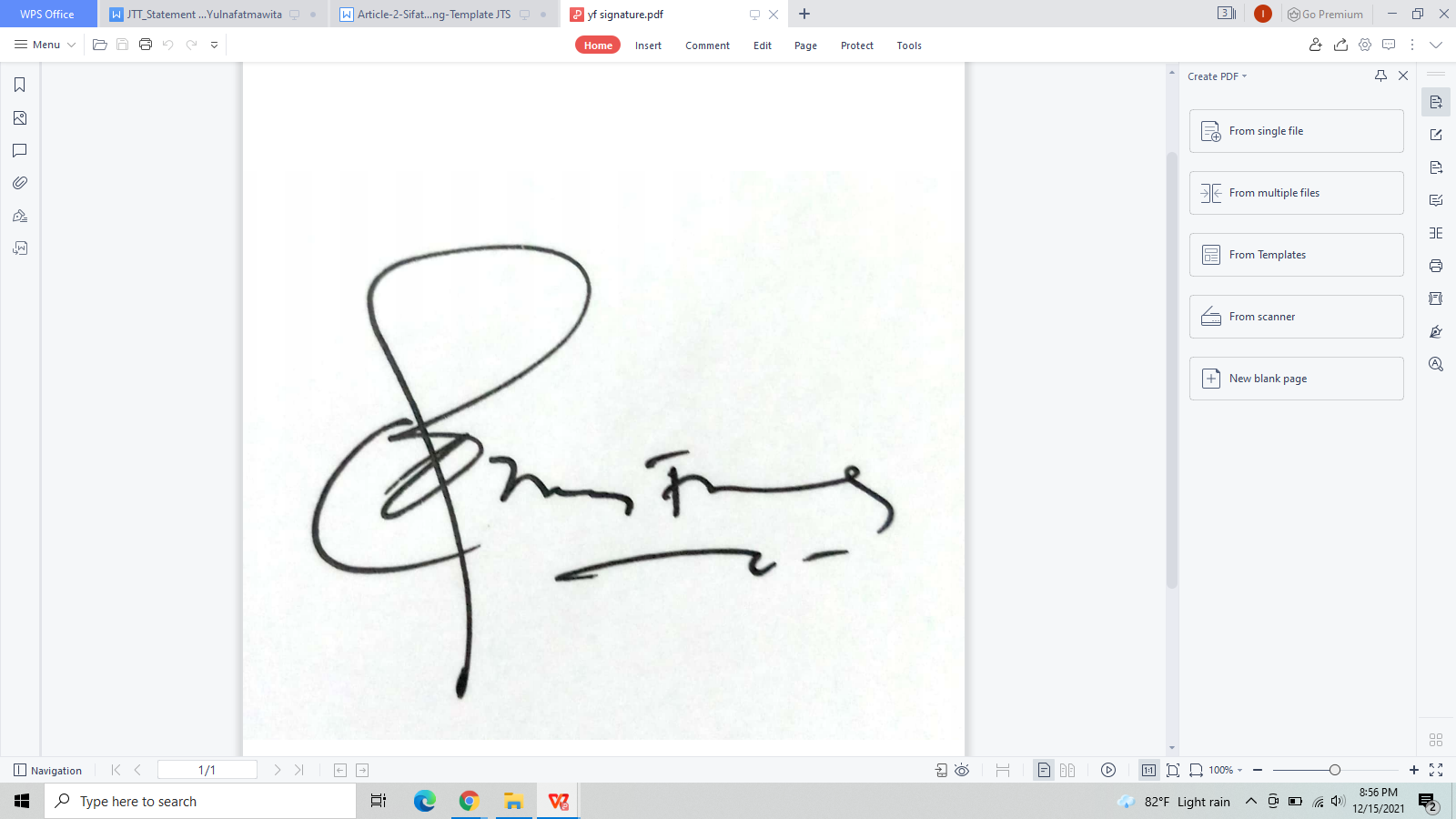 Signature	:   